Name: ……………………………………………………………	Index No …......…................................Candidate’s Sign ………………………………….Date: …………………………………443/2AGRICULTUREPaper 2OCT/NOV  2013Time: 2 HoursKenya Certificate of Secondary Education (K.C.S.E)FORM THREEINSTRUCTIONS TO CANDIDATES:Write your name, index number and school in the spaces provided.Sign and write the date of the examination in the spaces provided.This paper consists of three sections; A, B and C.Answer all questions in section A and B.In section C answer any two questions in the spaces providedAll answers must be written in the spaces provided.For Examiner’s Use Only;This paper consists of 8 printed pages. Candidates should check the question paper to ascertain that all pages are printed as indicated and that no questions are missingSECTION A (30 MARKS)Answer all the questions in this section in the spaces provided.1.	Name three tools used for plumbing operations in the farm					( 1 ½ mks)	………………………………………………………………………………………………………….	………………………………………………………………………………………………………….	………………………………………………………………………………………………………….2.	Give two characteristics of the  Bactrian camel						(1mk)	………………………………………………………………………………………………………….	………………………………………………………………………………………………………….3.	List four  breeds of exotic goats suitable for milk production.				(2mks)	………………………………………………………………………………………………………….	………………………………………………………………………………………………………….	………………………………………………………………………………………………………….	………………………………………………………………………………………………………….4.	Mention five factors that may predispose an animal to certain diseases.			(2 ½ mks)	………………………………………………………………………………………………………….	………………………………………………………………………………………………………….	………………………………………………………………………………………………………….	………………………………………………………………………………………………………….	………………………………………………………………………………………………………….5.	Name two diseases controlled by use of blanthrax vaccine.					(1mk)	………………………………………………………………………………………………………….	………………………………………………………………………………………………………….6.	Differentiate between a one-host tick and a three-host tick					(1mk)	………………………………………………………………………………………………………….7.	Give six effects of parasites on livestock							(3mks)	………………………………………………………………………………………………………….	………………………………………………………………………………………………………….	………………………………………………………………………………………………………….	………………………………………………………………………………………………………….	………………………………………………………………………………………………………….	………………………………………………………………………………………………………….8.	Give one function of each of the following vitamins	Vitamin C (Ascorbic Acid)	………………………………………………………………………………………………………….	Vitamin E	………………………………………………………………………………………………………….9.	State two functions of reticulum								(1mk)	………………………………………………………………………………………………………….	………………………………………………………………………………………………………….10.	State four factors which may affect maintenance requirement of an animal			(2mks)	………………………………………………………………………………………………………….	………………………………………………………………………………………………………….	………………………………………………………………………………………………………….	………………………………………………………………………………………………………….11.	What are the disadvantages of embryo transplant?						(1 ½ mks)	………………………………………………………………………………………………………….	………………………………………………………………………………………………………….12.	Give three signs of lambing in sheep								(1 ½ mks)	………………………………………………………………………………………………………….	………………………………………………………………………………………………………….	………………………………………………………………………………………………………….13.	What are the four reasons for castration in livestock?					(2mks)	………………………………………………………………………………………………………….	………………………………………………………………………………………………………….	………………………………………………………………………………………………………….	………………………………………………………………………………………………………….14.	List the four equipment a farmer may use in harvesting of honey				(2mks)	………………………………………………………………………………………………………….	………………………………………………………………………………………………………….	………………………………………………………………………………………………………….	………………………………………………………………………………………………………….15.	What are the structural requirements of a good pig house					(2mks)	………………………………………………………………………………………………………….	………………………………………………………………………………………………………….16.	List five symptoms of cocciodiosis in poultry in poultry					(2 ½ mks)	………………………………………………………………………………………………………….	………………………………………………………………………………………………………….	………………………………………………………………………………………………………….	………………………………………………………………………………………………………….	………………………………………………………………………………………………………….SECTION B (20MARKS)                                Answer all the questions in the spaces provided17.	(a) Identify the tools illustrated below	M…………………………………………………………………………………………………	N………………………………………………………………………………………………….	(b) State one use for each of the above tools							(2mks)	M…………………………………………………………………………………………………	N………………………………………………………………………………………………….	(c) State two safety measures when using saws						(2mks)	………………………………………………………………………………………………………….	………………………………………………………………………………………………………….18.	The diagram below shows the female reproductive system of a cow. Use it to answer the questions that follow.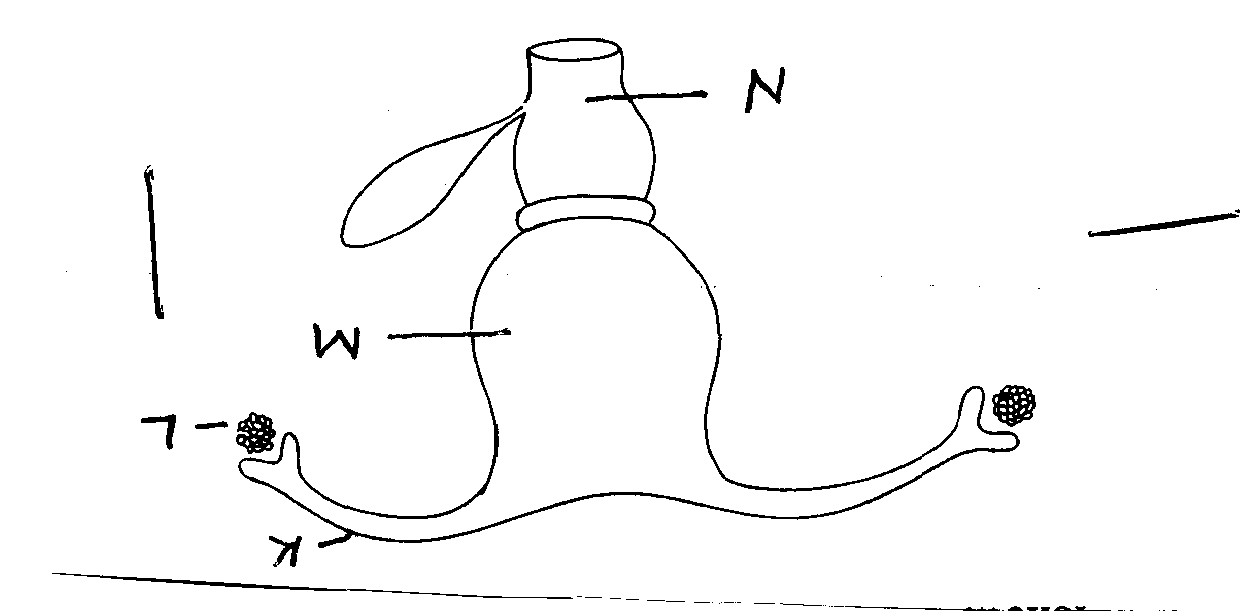 	(a) Name the parts labeled K,L,M and N	K……………………………………….	L………………………………………..	M……………………………………….	N………………………………………	(b) State one function of each of the parts labeled K,L,M and N.				(3mks)	K…………………………………………………………………………………………………L…………………………………………………………………………………………………M…………………………………………………………………………………………………19.	The following diagram shows parts of a roof. Study it carefully and answer the questions that follow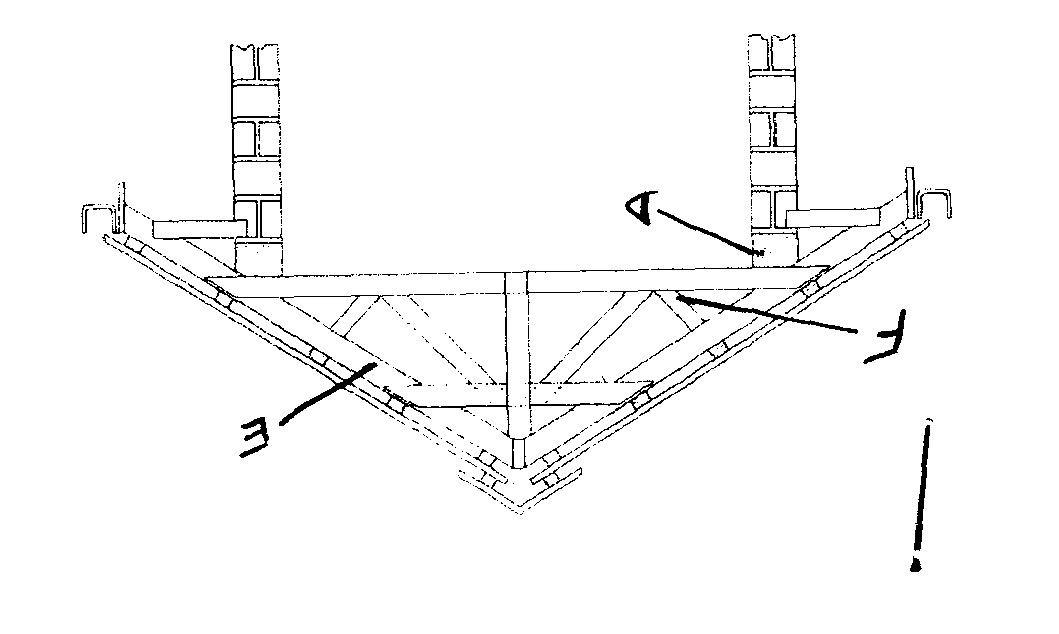 (a) Name the parts labeled D, E and F							(1 ½ mks)	D……………………………………..	E…………………………………….	F…………………………………….	(b) State the functions of each of the parts.							(3mks)D…………………………………………………………………………………………………E…………………………………………………………………………………………………F…………………………………………………………………………………………………(c) Give three reasons for treating timber before use in the construction of a farm structure.(1 ½ mks)	………………………………………………………………………………………………………….	………………………………………………………………………………………………………….	………………………………………………………………………………………………………….20.	The diagram below represents poultry attacked by a disease. Study it carefully and answer the questions that follow.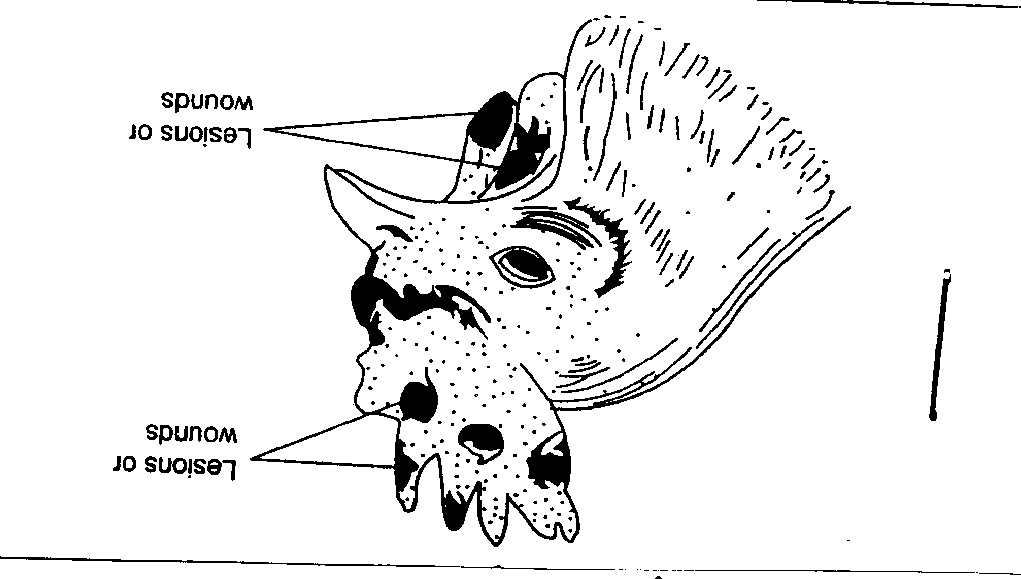 (a) Name the disease										( ½ mk)	………………………………………………………………………………………………………….	(b) Give two predisposing factors of the disease						(2mks)	………………………………………………………………………………………………………….	………………………………………………………………………………………………………….	(c) Suggest two control measures for the disease.						(2mks)	………………………………………………………………………………………………………….	………………………………………………………………………………………………………….SECTION C: (40MARKS)Answer TWO questions from this section. 21.	(a) State six maintenance practices carried out on a knapsack sprayer			(6mks)	(b) Outline the properties of a good vaccine.							(6mks)(c) A 100kg pig ration containing 18% crude protein was to be made from wheat bran (3% crude protein). Using Pearsons square method, Calculate the amount of each feedstuff  needed to prepare the ration.											(8mks)22.	(a) State the management practices that would enable maximum harvest of fish in a fish pond (8mks)	(b) Explain at least six factors to be considered when siting farm structures			(12mks)23.	(a) List the symptoms that indicate an animal is infested with internal parasites.		(10mks)	(b) Outline the procedure for harvesting honey from a top bar hive				(10mks)	………………………………………………………………………………………………………….	………………………………………………………………………………………………………….	………………………………………………………………………………………………………….	………………………………………………………………………………………………………….	………………………………………………………………………………………………………….	………………………………………………………………………………………………………….	………………………………………………………………………………………………………….	………………………………………………………………………………………………………….	………………………………………………………………………………………………………….	………………………………………………………………………………………………………….	………………………………………………………………………………………………………….	………………………………………………………………………………………………………….	………………………………………………………………………………………………………….	………………………………………………………………………………………………………….	………………………………………………………………………………………………………….	………………………………………………………………………………………………………….	………………………………………………………………………………………………………….	………………………………………………………………………………………………………….	………………………………………………………………………………………………………….	………………………………………………………………………………………………………….	………………………………………………………………………………………………………….	………………………………………………………………………………………………………….	………………………………………………………………………………………………………….	………………………………………………………………………………………………………….	………………………………………………………………………………………………………….	………………………………………………………………………………………………………….	………………………………………………………………………………………………………….	………………………………………………………………………………………………………….	………………………………………………………………………………………………………….	………………………………………………………………………………………………………….	………………………………………………………………………………………………………….	………………………………………………………………………………………………………….	………………………………………………………………………………………………………….	………………………………………………………………………………………………………….	………………………………………………………………………………………………………….	………………………………………………………………………………………………………….	………………………………………………………………………………………………………….	………………………………………………………………………………………………………….	………………………………………………………………………………………………………….	………………………………………………………………………………………………………….	………………………………………………………………………………………………………….	………………………………………………………………………………………………………….	………………………………………………………………………………………………………….	………………………………………………………………………………………………………….	………………………………………………………………………………………………………….	………………………………………………………………………………………………………….	………………………………………………………………………………………………………….	………………………………………………………………………………………………………….	………………………………………………………………………………………………………….	………………………………………………………………………………………………………….	………………………………………………………………………………………………………….	………………………………………………………………………………………………………….	………………………………………………………………………………………………………….	………………………………………………………………………………………………………….	………………………………………………………………………………………………………….	………………………………………………………………………………………………………….	………………………………………………………………………………………………………….	………………………………………………………………………………………………………….	………………………………………………………………………………………………………….	………………………………………………………………………………………………………….	………………………………………………………………………………………………………….SECTIONQUESTIONMAXIMUM SCORECANDIDATES’ SCOREA1 - 2030B          16 – 1920C                     20C20Total90